Fédération
Internationale
des Professeurs de Français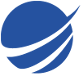 Concours français et sciences 2021: « Jean de La Fontaine »JEUDI 14 JANVIER 2021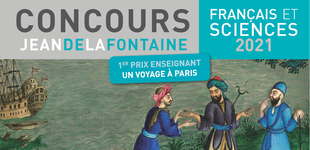 Vous êtes enseignant de français, de sciences ou de sciences en français ou encore formateur, médiateur, dans une université, un établissement scolaire, un centre culturel, un Institut ou Alliance française, une bibliothèque, un musée ou un centre d’enseignement de la langue française.Du 11 janvier au 1er juillet 2021, participez au Concours français et sciences 2021« Jean de La Fontaine », un concours international francophone.Rendez hommage, 400 ans après sa naissance, à Jean de La Fontaine.Ecrivez, une fable à sa façon sans le plagier.En rédigeant, en français, une fable personnelle et créative d’une page maximum (env. 1000 signes) comportant obligatoirement 5 mots choisis par le ou la participant(e) comme re- présentatifs du thème du concours (5 mots qui formeront le « Petit lexique » indiqué sur le bulletin d’inscription du concours).Comment participer ?La participation se fait uniquement en langue française et par voie numérique entre le 11 janvier et le 1er juillet 2021.https://concours-la-fontaine.francais-sciences.frVous y trouverez : la notice, le formulaire d’inscription et le règlement du concours.Vous nous ferez parvenir votre proposition individuelle et créative (1 page au maximum format Pdf, Word ou Open Office).Vous devrez lire le règlement et l’accepter en cochant la case du bulletin d’inscription et y indiquer vos 5 mots clés.Si vous avez encore des questions: validation-concours-la-fontaine@francais-sciences.fr